                                                                              Пояснительная записка.           Рабочая программа учебного предмета « Математика » для  3   класса  составлена в соответствии с требованиями Федерального  государственного общеобразовательного стандарта начального общего образования на основе примерной программы по   математике  и  авторской программы курса « Математика » И.И. Аргинской           Для реализации программы используется учебно-методический комплекс:                   1. Аргинская  И.И., Ивановская Е.И. Учебник  Математика:  3   класс – Самара: Корпорация «Фёдоров», 2012 года – 100%                  2. Рабочая тетрадь «Математика.3класс», Бененсон Е.,Итина Л., 2012 г, обеспеченность 100%3.   Аргинская И.И., Методическое пособие для учителя по курсу «Математика» для 3 класса.  Поурочные планы, Аргинская И.И, 2010г. 4.  Примерное планирование уроков математики для 3и 4 классов, Аргинская И.И,2006г.                  5.  Сборник программ для четырехлетней начальной школы. Система Л.В.Занкова- Самара: Корпорация «Фёдоров», Издательство Учебная литература, 2011 года                 Оснащенность  кабинета  95 %               Изучение математики в начальной школе направлено на достижение следующих целей:                   - математическое развитие младшего школьника  - формирование способности к интеллектуальной деятельности (логического и знаково- симолического мышления), пространственного воображения, математической речи, умения строить рассуждения, выбирать аргументацию,        различать обоснованные и необоснованные суждения, вести поиск информации;                   - освоение начальных математических знаний – понимание значения величин и способов их измерения; использование арифметических способов                               для разрешения сюжетных ситуаций;                    - формирование умения решать учебные и практические задачи средствами математики;                  - работа с алгоритмами  выполнения арифметических действий;                  - развитие интереса к  математике, стремление использовать математические знания в повседневной жизни.                            Задачи:           -способствовать продвижению ученика в общем развитии, становлению нравственных позиций личности ребёнка, не вредить его здоровью;           -дать представление о математике как науке, обобщающей существующие и происходящие в реальной жизни явления и способствующей тем самым познанию окружающего мира, созданию его широкой картины;           -сформировать знания, умения и навыки, необходимые ученикам в жизни и для успешного продолжения обучения в основном звене школы.           - воспитывать интерес к математике.                                       Содержание учебного материала.                              Основное содержание обучения математике в программе представлено следующими основными содержательными линиями: изучение чисел, изучение действий, изучение величин  и их измерение, знакомство с элементами алгебры и геометрии, работа с задачами. В третьем  классе  область применения умножения и деления расширяется за счёт изучения внетабличного выполнения этих операций: умножения и деления многозначных чисел на однозначное число. В основе изучения этой темы также лежит осознание двух позиций: поразрядности выполнения этих действий и использования таблицы умножения в каждом разряде. На этом этапе формируется общий подход к выполнению действий умножения и деления, который затем переносится с соответствующими дополнениями на любые числа натурального ряда.  В целях расширения и углубления представлений детей об изученных операциях рассматриваются случаи их выполнения с геометрическими объектами: сложение и вычитание отрезков и углов, умножение их на натуральное число и деление на равные части. Большую роль в осознании связи между обратными действиями играет знакомство с уравнениями, их решение на основе этих взаимосвязей. Формированию осознанного и прочного навыка выполнения изученных действий способствуют систематические наблюдения за изменением результата изученных операций при изменении одного или двух компонентов. Содержание программы направлено на освоение учащимися знаний, умений и навыков на базовом уровне и обеспечивает реализацию основных положений концепции математического образования младших школьников. В содержание программы включён материал, превышающий уровень обязательных требований, что позволяет реализовать дифференцированный и индивидуальный подход к обучению, расширить кругозор учащихся, познакомить их с интересными фактами и явлениями.                                                  Описание места учебного предмета в учебном плане.                             В соответствии    с Федеральным базисным учебным планом и примерной программой по математике предмет «Математика» изучается 4 часа в неделю. В 3 классе объем учебного времени составляет – 136 часов в год.Учебное время и время для его изучения распределила так:Площадь и её измерениеСложение и вычитание трёхзначных чиселСравнение и измерение угловВнетабличное умножение и делениеЧисловой (координатный) лучДробные числаРазряды и классы. Класс единиц и класс тысяч.                           Планируемые результаты.          В результате освоения предметного содержания предлагаемого курса математики у учащихся предполагается формирование универсальных учебных  действий (познавательных, регулятивных, коммуникативных) позволяющих достигать предметных, метапредметных и личностных результатов.Предметные: прочитать и записать любое натуральное число в пределах единиц тысяч, читать и записывать дробные числа, выполнять арифметические действия с многозначными числами, находить площадь и периметр прямоугольника, решать и составлять обратные задачи данной, прогнозирование результата вычисления, решения задачи.Метапредметные: уметь формулировать вопросы, создавать математические проблемы и находить варианты  их решений. Сравнение разных способов вычислений, решения задачи; выбор удобного способа, накопление и использование опыта решения разнообразных математических задач.Личностные: уметь доказывать свою точку зрения. Поиск, обнаружение и устранение логических ошибок (в ходе решения) и арифметического (в вычислении) характера.                        В основе методики преподавания предмета «Математика» лежит учебный диалог и проблемно-поисковый подход, обеспечивающие реализацию задач развивающего обучения. На уроке предпочтение отдаётся индивидуальным, парным и групповым формам организации деятельности детей.  Формы реализации программы: общеклассная,  индивидуальная , парная, групповая.Методы реализации программы: практический, объяснительно-иллюстративный, частично-поисковый, наблюдения, информативный, проблемный.Способы и средства: технические средства, модели и таблицы, рисунки, дидактические материалы.Технологии:  ИКТ, здоровьесберегающая; ЛОО, деятельностный подход.   В классе 11 учащихся. По математике  на высоком уровне обучаются - 2  , на среднем- 8 уч-ся, на низком уровне-  1 уч.  Все справляются  в решении примеров на сложение и вычитание двузначных чисел, простых уравнений. 3 учащихся испытывают затруднения в решения сложных задач,  в преобразовании именованных чисел. Поэтому буду больше уделять внимания на эти темы.                                        Требования к уровню подготовки обучающихся к концу третьего класса                      Обучающиеся должны  владеть общеучебными умениями:       _ работать с информацией, представленной в разных видах (текст, схема, таблица, чертеж и т.д.);       _ подводить объект под понятия разного уровня обобщения (фигура _-многоугольник - четырехугольник - прямоугольник - квадрат);       _ выдвигать гипотезу решения проблемы, выбирать способы ее решения;       _ уметь строить диалог: понимать и оценивать мнения участников общения;       _ уметь контролировать свою деятельность: соотносить цель и результат, находить ошибки в процессе и исправлять их.                     По разделу «Изучение чисел»  иметь представление:        _ о ряде целых неотрицательных чисел, его свойствах и геометрической модели этого ряда (числовом луче);        _ о дробных числах, их математическом смысле, связи с натуральными числами и о расположении этих чисел на числовом луче;             знать/понимать:         _ термины: дробь, числитель и знаменатель дроби, их математический смысл;             уметь:        _ читать и записывать любое натуральное число в пределах класса тысяч, определять место каждого из них в натуральном ряду;        _   устанавливать отношения между любыми изученными натуральными числами и записывать эти отношения с помощью знаков;        _ читать и записывать дробные числа, числитель и знаменатель которых не выходит за пределы изученных натуральных чисел;         _ представлять любое изученное натуральное число в виде суммы разрядных слагаемых.              По разделу «Изучение действий»  иметь представление:         _ о зависимости изменения результатов действий при изменении одного и двух компонентов;            знать/понимать:        _ свойства арифметических действий;        _ таблицы сложения и умножения;        _ порядок выполнения действий в сложных выражениях со скобками и без скобок;           уметь:        _ выполнять сложение и вычитание в пределах шестизначных чисел;        _ выполнять умножение и деление многозначных чисел на однозначное число;        _ выполнять деление с остатком;        _ находить значения сложных выражений, содержащих 2-4 действия.              По разделу «Изучение элементов алгебры»  иметь представление:       _ о неравенствах, содержащих переменную, и способах их решения;       _ о выражениях с одной переменной и об их значениях при заданных значениях переменной;             уметь:        _ решать уравнения, требующие 1-3 тождественных преобразования на основе взаимосвязи между компонентами действий;        _ находить значение выражения с переменной при заданном ее значении (сложность выражений 1-3 действия).             По разделу «Изучение элементов геометрии» иметь представление:       _ об окружности и круге, их связи и различии этих понятий;        _ о радиусе окружности;          _ о способах изображения объемных тел на плоскости;                  знать/понимать:        _ свойство радиусов одной окружности;          уметь:        _ строить прямоугольник с заданной длиной сторон;        _ строить окружность заданного радиуса с помощью циркуля.        По разделу «Изучение величин» иметь представление:       _ о площади и ее измерении как операции сравнения с произвольной меркой;           знать/понимать:       _ единицу длины _ километр (км) и соотношения 1 км = 1000 м,                     1   м = 1000 мм;       _ единицы измерения: площади _ квадратный миллиметр (мм2),     квадратный сантиметр (см2), квадратный дециметр (дм2), квадратный метр (м2), квадратный километр (км2); и соотношения: 1 см2 = 100 мм2, 1 дм2 = 100 см2, 1 м2 = 100 дм2;       _ правило определения площади прямоугольника;                 _ единицу измерения времени - век;       _ единицу измерения величины углов - градус и его обозначение (°);                уметь:        _ определять площадь прямоугольника по его длине и ширине;        _ выражать длину, массу, площадь измеряемых объектов, используя разные единицы измерения этих величин в пределахизученных отношений между ними;       _ выражать время, используя различные единицы его измерения и изученные соотношения между ними.         По разделу «Работа с задачами»         уметь:       - составлять задачи, обратные данной;       _ выполнять краткую запись задачи, используя различные формы: таблицу, чертеж, схему и т.д.;         _ преобразовывать задачу с недостаточными или избыточными данными в задачу с необходимым и достаточным количеством данных;      _ преобразовывать данную задачу в более простую;      _ выбирать действия и их порядок и обосновывать свой выбор при решении составных задач в 2- 3  действия.                                                         Учебно-методические средства обучения       Учебно-методические средства обучения          Основная литература        Аргинская  И.И., Ивановская Е.И. Учебник  Математика :  3   класс . – Самара: Корпорация «Фёдоров», 2012        Аргинская  И.И., Методическое пособие для учителя по курсу « Математика » для  3   класса . – М.:        Сборник программ для четырёхлетней начальной школы. Система Л.В. Занкова. – Самара: Корпорация «Фёдоров», Издательство «Учебная литература», 2005. – 272с        Математика .  3   класс : поурочные планы по учебнику И.И. Аргинская , Е.И. Ивановская (2 части)\ авт.-сост. О.В.Росланова.- Волгоград:           Учитель, 2008            Дополнительная литература       Аргинская  А.И. Сборник заданий  по   математике  для самостоятельных, проверочных и контрольных работ в начальной школе. – Самара: Корпорация «Фёдоров», Издательство «Учебная литература», 2005. -288с.      Лавлинскова Е.Ю. Методика формирования навыка устного счёта ( по системе общего развития Л.В.Занкова) – Волгоград: «Панорама», 2006.- 176с.      Узорова О.В. 2500 задач по математике: 1- 3  кл. \ Пособие для нач.шк.,- К.: ГИППВ,1998      Волкова С.И. Математика: тесты: 3  класс .- Тула: Родничок: М.: АСТ: Астрель, 2008      Узорова О.В. 3330 устных задач по математике: 1 - 4–е кл.: В 3 ч.- М.: ООО «Издательство Астрель»: 2003. – 217с.      Контрольные работы по системе Л.В. Занкова. 1-е полугодие/ сост. С.Г. Яковлева. – Самара: Издательство «Учебная литература»: Издательский дом «Фёдоров», 2007. – 96с.      Контрольные работы по системе Л.В. Занкова. 2-е полугодие/ сост. С.Г. Яковлева. – Самара: Издательство «Учебная литература»: Издательский дом «Фёдоров», 2007. – 96с.     Аргинская  А.И. Сборник заданий  по   математике  для самостоятельных, проверочных и контрольных работ в начальной школе. – Самара:Корпорация «Фёдоров», Издательство «Учебная литература», 2005. -288с.              Оборудование и приборы        Линейка метр, циркуль, транспортир        Раздаточный материал (доли, дроби)         Наглядный материал. Состав числа             Мультимедийное оборудование      Уроки Кирилла и Мефодия. Начальная школа. Русский язык, математика, окружающий мир.3 класс. 2009      Тренажёр по математике к учебнику М.И. Моро. 3 класс      Тренажёр по математике к учебнику Л. Г. Петерсон. 3 класс                                              Тематическое планирование по математике.Контрольные работы по математике    3 класс.Проверочная работа для 3-го класса по теме "Площадь прямоугольника"1 вариант1. Сравни величины5м6дм ____ 506 см	6м3см ____ 63см37дм ____ 3м70см	84см ____ 8дм4см2. Вычисли площади фигур предложенной меркой и узнай, во сколько раз площадь одной фигуры больше, чем площадь другой.3. Начерти прямоугольник со сторонами 7см и 2 см и вычисли его площадь и периметр.4. Реши задачу.Начерти два прямоугольника, у которых длина одинаковая - 8см, а ширина одного в 3 раза меньше ширины другого. Вычисли их площади.2 вариант1. Сравни величины3м7дм ____307 см	8м1см ____81см23дм ____2м30см	46см ____4дм6см2. Вычисли площади фигур предложенной меркой и узнай, во сколько раз площадь одной фигуры больше, чем площадь другой.3. Начерти прямоугольник со сторонами 8 см и 3 см и вычисли его площадь и периметр.4. Реши задачу.Начерти два прямоугольника, у которых длина одного в 2 раза больше длины другого, а ширина одинаковая - 3см. Вычисли их площади.Проверочная работа для 3-го класса по теме "Сложение и вычитание трехзначных чисел"1 вариант1. Запиши в порядке убывания все трёхзначные числа, которые можно составить из цифр 3, 7, 8, если цифры в каждом числе не должны повторяться.2. Запиши числа, в которых 8 единиц первого разряда, единиц второго разряда в 2 раза меньше, чем единиц первого разряда, а единиц третьего разряда на 3 меньше, чем единиц второго разряда.3. Выполни действия в строчку:  401 + 538	70 + 922	457 + 530                                                        567 - 324	367 - 345	743 - 6014. Выполни действия в столбик:347 + 582	478 + 319	386 + 424                                                        708 - 427	672 - 549	745 - 4185. Поставь знаки действий и, если нужно, пропущенные цифры так, чтобы получились верные равенства и неравенства.  279…412 = 687       549 <78*… *25	          5** … 3** >6**Проверочная работа для 3-го класса по теме "Сложение и вычитание трехзначных чисел"2 вариант1. Запиши в порядке возрастания все трёхзначные числа, которые можно составить из цифр 3, 5, 9, если цифры в каждом числе не должны повторяться.2. Запиши числа, в которых 9 единиц третьего разряда, единиц второго разряда на 3 меньше, а единиц первого разряда в 3 раза меньше, чем единиц третьего разряда.3. Выполни действия в строчку:  803 + 144	50 + 437	794 + 205                                                        798 - 274	463 - 421	897 - 7054. Выполни действия в столбик: 652 + 276	648 + 245	429 + 178                                                        628 - 375	978 - 359	309 - 1335. Поставь знаки действий и, если нужно, пропущенные цифры так, чтобы получились верные равенства и неравенства.458 *337 = 795                        *64 …2** <732                                          9** …*7* > 4**Проверочная работа для 3-го класса по теме "Умножение многозначного числа на однозначное"1 вариант1. Найди значения выражений:30 . 9 + 308 . 2	800:2 - 240:4	861 - 86 . 7(765-658) . 8 	936:3 + 214 . 4 	376 + 8 . 582. Выполнить умножение в столбик:167 . 4	218 . 3	435 . 23. Реши задачу.Шести лошадям и девяти коровам в день выдают 162кг сена. Каждая корова получает 12кг сена. Сколько кг сена получает каждая лошадь?4. Реши уравнение: х - 236 . 3 = 2792 вариант1. Найти значения выражений:40 . 8 + 109 . 8	600:3 - 560:8	465 - 57. 4(592 - 487) . 9	846:2 + 123 . 4	360 + 64 . 82. Выполнить умножение в столбик:462 . 2	275 . 3	149 . 63. Реши задачу.Двое рабочих изготовили 145 деталей. Один из них работал 7 часов и изготавливал в час 13 деталей, а другой изготовил остальные детали за 6 часов. Сколько деталей в час изготавливал второй рабочий?4. Реши уравнение: 196 . 4 - у = 527Проверочная работа для 3-го класса по теме "Деление трехзначного числа на однозначное"1 вариант1. Вычисли значения частных "столбиком":372 : 4	928 : 4	778 : 2	654 : 621. Запиши разность частных чисел и вычисли её значение504 и 9 и 324 и 3.3. Верно ли неравенство?(57 . 9 + 87) : 6 > (900 - 755 : 5) : 74. Реши задачу.Три набора фломастеров стоят 141 рубль. Сколько придется заплатить за 9 таких же наборов фломастеров?5. * Чтобы найти значение сложного выражения ученики выполнили такие действия:28 . 3,	36 . 8,	84 + 288,	372 : 6Выполни и ты эти действия и восстанови сложное выражение, значение которого ты нашёл.Примечание: задание №5 повышенного уровня сложности и оценивается отдельно только оценкой "5" при правильном его выполнении.2 вариант1. Вычисли значения частных "столбиком":972 : 9	534 : 3	325 : 5	825 : 32. Запиши частное суммы чисел 328 и 536 и разности чисел 602 и 594 и вычисли его значение3. Верно ли неравенство?945 : 7 . 6 - 172 < 135 . 3 - 680 : 44. Реши задачу.В четырех мешках помещается 192 кг муки. Сколько муки поместится в восьми таких же мешках? 5. * Чтобы найти значение сложного выражения ученики выполнили такие действия:315 + 621,	936 : 9,	107 . 6,	104 + 642Проверочная работа для 3-го класса по теме "Дробные числа"1 вариант1. Запиши дроби, у которых:Числитель 5, знаменатель 8; Знаменатель 4 числитель 4;Знаменатель 7, числитель 11;2. Запиши цифрами дроби:Одна девятая, пять седьмых, четыре четвертых, две шестых, три девятых.3. Покажи эти дроби на числовых лучах, выбрав подходящий единичный отрезок. Сколько потребуется лучей?4. Расположи дроби в порядке возрастания:3229	1129	7129	9329	3129Составь два двойных неравенства, используя эти дроби.5. Реши задачу:Моторная лодка, двигаясь со скоростью 17 км/ч, прошла путь между пристанями за 5 часов. Сколько потребуется времени, чтобы пройти этот же путь на байдарке, если она движется со скоростью 5 км/ч?2 вариант1. Запиши дроби, у которых:Числитель 7, знаменатель 12; Числитель 9, знаменатель 9;Знаменатель 5, числитель 8.2. Запиши цифрами дроби:Семь тринадцатых, восемь одиннадцатых, шесть девятых, десять десятых, пять одиннадцатых3. Покажи эти дроби на числовых лучах, выбрав подходящий единичный отрезок. Сколько потребуется лучей?4. Расположи дроби в порядке убывания:3263	5163	4463	8263	2863Составь два двойных неравенства, используя эти дроби.5. Реши задачу:Лыжник шёл со скоростью 18км/ч и был в пути 3 часа. Сколько времени потребуется пешеходу, чтобы пройти такое же расстояние, если его скорость 9 км/ч?Проверочная работа для 3-го класса по теме "Действия с дробными числами"1 вариант1. Составь из чисел 3,7,8,15 все возможные дроби больше 1 и меньше 1.2. Напиши со знаменателем 6 несколько а) правильных дробей; б) неправильных дробей; в) дробь, равную единице.3. Каким дробям соответствуют точки А,В,С,Д,Е,К на числовом луче:4. Выполни действия. Распредели равенства в три группы.5. Выпиши неправильные дроби из предыдущего задания и выдели целую часть.6. Реши задачу:От проволоки отрезали 3/4, что составляет 56см. Чему равна длина оставшейся части проволоки?2 вариант1. Составь из чисел 4,5,9,14 все возможные дроби больше 1 и меньше 12. Напиши со знаменателем 8 несколько а) правильных дробей; б) неправильных дробей; в) дробь, равную единице.3. Каким дробям соответствуют точки А,В,С,Д,Е,К на числовом луче:4. Выполни действия. Распредели равенства в три группы.5. Выпиши неправильные дроби из предыдущего задания и выдели целую часть.6. Реши задачу:Длина отрезка шелка 85м. Продали 3/5 всей материи. Сколько м ткани осталось в куске?3 классМатематикаЦель проверочной работы – определение уровня усвоения учащимися основных знаний и умений к концу обучения в 3 классе начальной школы.Отбор и распределение заданий. С учётом требований, сформулированных в программах по математике по каждому  учебно-методическому комплекту, в проверочной работе выделены следующие блоки содержания:числа и арифметические действия, текстовые задачи,геометрический материал.Задания базового уровняБлок «Числа и арифметические действия»Объект контроля:умение вычислить значение числового  выражения, соблюдая правила порядка выполнения действий в выражении, содержащем скобки;умение выполнять внетабличное умножение и деление на однозначное число в пределах 100;умение проводить поразрядное сравнение трехзначных чисел;умение выполнять вычитание трехзначных чисел (в столбик), применяя правило поразрядного вычитания.1 вариант1. Вычисли значение выражения.    (41 - 36) . (72 : 8) = 2. Вычисли: 37 . 2 =             84 : 6 =3. Впиши цифру, чтобы запись была верной.    284 < 2…44. Вычисли: 562 – 387 =2 вариант1. Вычисли значение выражения.    (36 - 28) . (56 : 7) = 2. Вычисли: 26 . 3 =             96 : 8 =3. Впиши цифру, чтобы запись была верной.    612 > 6…24. Вычисли: 743 – 359 =3 вариант1. Вычисли значение выражения.    (64 - 57) . (48 : 6) = 2. Вычисли: 27 . 3 =             78 : 6 =3. Впиши цифру, чтобы запись была верной.    782 < 7…24. Вычисли: 851 – 197 =4 вариант1. Вычисли значение выражения.    (42 - 35) . (54 : 6) = 2. Вычисли: 28 . 3 =             64 : 4 =3. Впиши цифру, чтобы запись была верной.    516 > 5…64. Вычисли: 842 – 367 =Блок «Текстовые задачи»Объект контроля:понимание отношения «больше в … »;умение решать составную задачу стандартного типа в два действия, понимание отношения «меньше на …»;умение решить задачу практического содержания на нахождение остатка (в два действия).1 вариант1. Миша поймал 9 окуней, а ершей в 2 раза больше.    Сколько ершей поймал Миша?2. Коля поймал 12 ершей, а окуней на 4 меньше.    Сколько всего рыб поймал Коля?3. Сколько сдачи получила мама с 500 рублей, если она купила 3 пакета молока по 10 рублей каждый?2 вариант1. Антон нашёл 8 сыроежек, а лисичек в 2 раза больше.    Сколько лисичек нашел Антон?2. Боря нашёл 14 лисичек, а сыроежек на 7 меньше.    Сколько всего грибов нашёл Боря?3. Сколько сдачи получила мама с 500 рублей, если она купила 4 пачки сахара по 20 рублей каждая?3 вариант1. Костя сорвал 9 яблок, а груш в 3 раза больше.    Сколько груш сорвал Костя?2. Андрей сорвал 16 груш, а яблок на 8 меньше.    Сколько всего фруктов сорвал Андрей?3. Сколько сдачи получил папа с 500 рублей, если он купил 2 пакета сока по 40 рублей каждый? Вариант1. Аня сорвала 6 тюльпанов, а нарциссов в 4 раза больше.   Сколько нарциссов сорвала Аня?2. Света сорвала 12 нарциссов, а тюльпанов на 3 меньше.   Сколько всего цветков сорвала Света?3. Сколько сдачи получил папа с 500 рублей, если он купил 3 пакета кефира по 20 рублей каждый?Блок «Геометрический материал»Объект контроля:понимание смысла геометрической величины «периметр», представление о квадрате как о геометрической фигуре, умение найти периметр квадрата;понимание смысла геометрической величины «площадь», умение найти фигуры, имеющие равную площадь.1 вариант1. Сторона квадрата 5 см. Чему равен периметр квадрата?    Отметь свой ответ + .    25 см          15 см          20 см          10 см2. Какие две фигуры имеют равную площадь?    Отметь свой ответ + .        1                             2                                  3                           4  1 и 2             1 и 3              1 и 4             3 и 42 вариант1. Сторона квадрата 7 см. Чему равен периметр квадрата?Отметь свой ответ + .    21 см              14 см              49 см            28 см2. Какие две фигуры имеют равную площадь?    Отметь свой ответ + .       1                          2                          3                                4   1 и 4            1 и 2             1 и 3             2 и 43 вариант1. Сторона квадрата 8 см. Чему равен периметр квадрата?    Отметь свой ответ + .    32 см             16 см             64 см              24 см2. Какие две фигуры имеют равную площадь?    Отметь свой ответ + .1                          2                               3                                         4   1 и 2             2 и 3             2 и 4             3 и 44 вариант1. Сторона квадрата 6 см. Чему равен периметр квадрата?    Отметь свой ответ + .    18 см          24 см          12 см          36 см2. Какие две фигуры имеют равную площадь?    Отметь свой ответ + .   1                          2                                3                                   4   1 и 2              2 и 4               1 и 4              2 и 3Задания повышенного уровняБлок «Числа и арифметические действия»Объект контроля:умение анализировать текст задания, умение дополнить число до полного делимого;умение устанавливать порядок выполнения действий в числовом выражении, не содержащем скобки;умение применять правило поразрядного сложения и вычитания чисел.1 вариант1. В вазе лежит 36 конфет. Сколько конфет нужно добавить, чтобы 5 мальчиков разделили их поровну между собой?Ответ: … конфеты2. В каком порядке нужно выполнить действия?   Отметь свой ответ + .   48 –12 : 3 + 6вычитание, деление, сложениевычитание, сложение, делениеделение, сложение, вычитаниеделение, вычитание, сложение3. Впиши цифры, чтобы запись была верной.    3…8 + …6… = 5822 вариант1. В вазе лежит 57 слив. Сколько слив нужно добавить, чтобы 7 мальчиков разделили их поровну между собой?Ответ: … слив.2. В каком порядке нужно выполнить действия?   Отметь свой ответ + .12 + 8 . 6 – 2умножение, вычитание, сложениеумножение, сложение, вычитаниесложение, умножение, вычитаниесложение, вычитание, умножение3. Впиши цифры, чтобы запись была верной.3…9 + …5… = 5733 вариант1. На столе лежат 49 наклеек. Сколько наклеек нужно добавить, чтобы 8 мальчиков разделили их поровну между собой?Ответ: … наклеек.2. В каком порядке нужно выполнить действия?   Отметь свой ответ + .15 + 35 : 5 – 3сложение, вычитание, делениесложение, деление, вычитаниеделение, сложение, вычитаниеделение, вычитание, сложение3. Впиши цифры, чтобы запись была верной.2…8 + …5… = 6834 вариант1. В коробке лежат 37 шариков. Сколько шариков нужно добавить, чтобы 6 мальчиков разделили их поровну между собой?Ответ: …шариков.2. В каком порядке нужно выполнить действия?   Отметь свой ответ + .64 – 4 . 3 + 7вычитание, сложение, умножениеумножение, вычитание, сложениевычитание, умножение, сложениеумножение, сложение, вычитание3. Впиши цифры, чтобы запись была верной.6…4 + …5… = 872Блок «Текстовые задачи»Объект контроля:умение решать задачу геометрического содержания на понимание смысла процесса измерения длины;умение планировать ход решения, выбрать верную последовательность действий, соответствующую условию и вопросу задачи;умение решить задачу в 3 действия.1 вариант1. Маша решила измерить длину веревки с помощью линейки длиной 40 см. Она приложила линейку 6 раз, после чего осталось ещё 4 см верёвки. Чему равна длина всей веревки?Отметь свой ответ + .   236 см          246 см          264 см          244 см2. Альбом и 4 одинаковые ручки стоят 84 рубля. Какова цена одной ручки, если цена альбома 36 рублей?Отметь верное решение + .84 –36 = 48 (руб.)36 : 4 = 9 (руб.)1)        84 : 4 = 21 (руб.)84 – 36 = 48 (руб.)48 : 4 = 12 (руб.)84 + 36 = 120 (руб.)120 : 4 = 30 (руб.)В библиотеку привезли 9 пачек книг по 8 штук в каждой. На одну полку поставили 16 книг, а остальные книги решили поставить поровну на 7 других полок. Сколько книг поставят на каждую из семи полок?2 вариант1. Маша решила измерить длину ленты с помощью линейки длиной 60 см. Она приложила линейку 4 раза, после чего осталось ещё 6 см ленты. Чему равна длина всей ленты?Отметь свой ответ + .   236 см          246 см          240 см          264 см2. Пряник и 4 одинаковые шоколадки стоят 72 рубля. Сколько стоит одна шоколадка, если пряник стоит 16 рублей?Отметь верное решение задачи + .72 + 16 = 88 (руб.)88 : 4 = 22 (руб.)72 – 16 = 56 (руб.)16 : 4 = 4 (руб.)72 : 4 = 18 (руб.)72 – 16 = 56 (руб.)56 : 4 = 14 (руб.)Купили 7 букетов цветов по 9 цветков в каждом. В одну вазу поставили 27 цветков, а остальные решили поставить поровну в четыре другие вазы, сколько цветков поставят в каждую из четырех ваз?3 вариант1. Миша решил измерить длину ёлочной гирлянды с помощью линейки длиной 30 см. Он приложил линейку 6 раз, после чего осталось ещё 4 см гирлянды. Чему равна длина всей ёлочной гирлянды?Отметь свой ответ + .176см                180см               184см                        196см        2. Книга и 4 одинаковые тетради стоят 92 рубля. Какова цена одной тетради, если цена книги 48 рублей?Отметь верное решение задачи + .92 : 4 = 23 (руб.)92 – 48 = 44 (руб.)44 : 4 = 11 (руб.)92 – 48 = 44 (руб.)48 : 4 = 12 (руб.)92 + 48 = 140 (руб.)140 : 4 = 35(руб.)3. В магазин  привезли 8 коробок с цветной бумагой по 9 пачек в каждой. На одну полку положили 18 пачек, а остальные решили положить поровну на девять других полок. Сколько пачек цветной бумаги положат на каждую из девяти полок?4 вариант1. Коля решил измерить длину удочки с помощью линейки длиной 30 см. Он приложил линейку 7 раз, после чего осталось ещё 3 см удочки. Чему равна длина всей удочки?Отметь свой ответ + .210 см             213 см              221 см              207 см2. Пенал и 3 одинаковые ручки стоят 75 рублей. Какова цена одной ручки, если цена пенала 48 рублей?Отметь верное решение задачи + .75 : 3 = 25 (руб.)75 + 48 = 123 (руб.)123 : 3 = 41 (руб.)75 – 48 = 27 (руб.)27 : 3 = 9 (руб.)75 – 48 = 27 (руб.)48 : 3 = 16 (руб.)3. В детский сад привезли 9 коробок с игрушками по 6 игрушек в каждой. В одну группу отдали 18 игрушек, а остальные решили раздать поровну в четыре другие группы. Сколько игрушек отдадут в каждую из четырёх групп?Блок «Геометрический материал»Объект контроля:умение найти площадь геометрической фигуры с помощью заданной мерки.1 вариант1. Найди площадь закрашенной фигуры.     Используй мерку 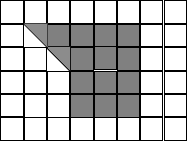 Ответ: … мерок.  2 вариант1. Найди площадь закрашенной фигуры.     Используй мерку Ответ: … мерок.3 вариант1. Найди площадь закрашенной фигуры.     Используй мерку  Ответ: … мерок.4 вариант1. Найди площадь закрашенной фигуры.     Используй мерку Ответ: … мерок.Задания высокого уровняБлок «Текстовые задачи»Объект контроля:умение анализировать текст задачи, планировать ход решения, выполнять необходимые действия и обосновывать полученный ответ;понимание отношений «больше в …», «меньше на …», умение сопоставить информацию, представленную в виде текста и в виде таблицы, планировать ход решения, выполнять необходимые действия и объяснять полученный ответ.1 вариант1. В четыре мешка разложили поровну 28 кг муки, в пять мешков разложили поровну 30 кг сахара. Определи, что тяжелее – мешок муки или мешок сахара.Запиши своё решение.Ответ: тяжелее мешок … .2. Выбери в таблице столбик, в котором числа соответствуют тексту: «Дети за три дня посадили 54 дерева. В третий день они посадили деревьев        в 2 раза больше, чем в первый, и на 9 деревьев меньше, чем во второй день».Объясни свой ответ.2 вариант1. В пять мешков разложили поровну 30 кг сахара, в семь мешков разложили 35 кг муки. Определи, что тяжелее – мешок сахара или мешок муки.Запиши своё решение.Ответ: тяжелее мешок …2. Выбери в таблице столбик, в котором числа соответствуют тексту:«Для праздника было заготовлено 52 воздушных  шарика. Красных  шариков было в 2 раза больше, чем зелёных, и на 7 меньше, чем синих».Объясни свой ответ.3 вариант1. В семь мешков разложили поровну 56 кг пшена, в шесть мешков разложили поровну 54 кг риса. Определи, что тяжелее – мешок пшена или мешок риса.Запиши своё решение.Ответ: тяжелее мешок … .2. Выбери в таблице столбик, в котором числа соответствуют тексту:«В спортивную школу привезли 64 мяча.  Баскетбольных мячей было в 3 раза больше, чем волейбольных, и на 8 меньше, чем футбольных».Объясни свой ответ.4 вариант1. В четыре мешка разложили поровну 32 кг пшена, в пять мешков разложили поровну 35 кг сахара, Определи, что тяжелее – мешок пшена или мешок сахара.Запиши своё решение.Ответ: тяжелее мешок … .2. Выбери в таблице столбик, в котором числа соответствуют тексту: «Для награждения участников конкурса купили 48 подарков. Кукол в 3 раза больше, чем мячей, и на 6 меньше, чем машин».Объясни свой ответ.Блок «Геометрический материал»Объект контроля:понимание смысла геометрической величины  «периметр»;умение сравнивать периметры двух фигур, объяснять полученный ответ.1 вариант1. Из 12 палочек длиной 3 см Света сложила сначала фигуру А, а потом фигуру В. Сравни периметры фигур А и В.Отметь свой ответ + .                                         А                             Вфигура А имеет больший периметр;обе фигуры имеют одинаковый периметр;фигура В имеет больший периметр.Объясни свой ответ.2 вариант1. Из 12 палочек длиной 3 см Света сложила сначала фигуру А, а потом фигуру В. Сравни периметры фигур А и В.Отметь свой ответ + .                                            А                              Вфигура А имеет больший периметр;фигура В имеет больший периметр;обе фигуры имеют одинаковый периметр.Объясни свой ответ.3 вариант1. Из 14 спичек длиной 2 см Даша сложила сначала фигуру А, а потом фигуру В. Сравни периметры фигур А и В.Отметь свой ответ + ..                                    А                                      Вфигура А имеет больший периметр;фигура В имеет больший периметр;обе фигуры имеют одинаковый периметр.Объясни свой ответ.4 вариант1. Из 14 спичек длиной 2 см Дима сложил сначала фигуру А, а потом фигуру В. Сравни периметры фигур А и В.Отметь свой ответ + .                                            А                                  Вобе фигуры имеют одинаковый периметр;фигура А имеет больший периметр;фигура В имеет больший периметр.Объясни свой ответ.Учебно-методические средства обученияОсновная литература Аргинская  И.И., Ивановская Е.И. Учебник  Математика :  3   класс . – Самара: Корпорация «Фёдоров», 2004 Аргинская  И.И., Методическое пособие для учителя по курсу « Математика » для  3   класса . – М.:Сборник программ для четырёхлетней начальной школы. Система Л.В. Занкова. – Самара: Корпорация «Фёдоров», Издательство «Учебная литература», 2005. – 272с Математика .  3   класс : поурочные планы по учебнику И.И. Аргинская , Е.И. Ивановская (2 части)\ авт.-сост. О.В.Росланова.- Волгоград: Учитель, 2008Дополнительная литература Аргинская  А.И. Сборник заданий  по   математике  для самостоятельных, проверочных и контрольных работ в начальной школе. – Самара: Корпорация «Фёдоров», Издательство «Учебная литература», 2005. -288с.Лавлинскова Е.Ю. Методика формирования навыка устного счёта ( по системе общего развития Л.В.Занкова) – Волгоград: «Панорама», 2006.- 176с.Узорова О.В. 2500 задач по математике: 1- 3  кл. \ Пособие для нач.шк.,- К.: ГИППВ,19984. Волкова С.И. Математика: тесты: 3  класс .- Тула: Родничок: М.: АСТ: Астрель, 2008Узорова О.В. 3330 устных задач по математике: 1 - 4–е кл.: В 3 ч.- М.: ООО «Издательство Астрель»: 2003. – 217с.Оборудование и приборыЛинейка метр, циркуль, транспортирРаздаточный материал (доли, дроби)Наглядный материал. Состав числаМультимедийное оборудованиеУроки Кирилла и Мефодия. Начальная школа. Русский язык, математика, окружающий мир.3 класс. 2009Тренажёр по математике к учебнику М.И. Моро. 3 классТренажёр по математике к учебнику Л. Г. Петерсон. 3 класс№Тема урокаКол-во часовДатаПланируемый предметный результатПланируемая деятельностьВид контроляПлощадь и его измерение181Понятие о площади13Познакомить с понятием площадь фигуры; понимание того, что подразумевается под термином «площадь»; уметь сравнивать фигуры, имеющие площади и не имеющиеПровести сравнение фигур, имеющих площадь и не имеющих ее; рассмотреть модели плоскостных фигур и ломаных линий имеющие площади и не имеющие;Фронтальный опрос2Площадь прямоугольника. Выбор мерки для измерения14Уметь сравнивать фигуры, имеющие площадь и не имеющие ее;Проводить измерения площади фигур с помощью различных мерок3Сравнение площадей наложением  фигур15Использовать для сравнения различные произвольные мерки; Смоделировать практическую ситуацию, когда в качестве мерки можно использовать клеткуСравнивать площади наложением4Задачи на уменьшение и увеличение числа на несколько единиц и в несколько раз16Работа с задачей. Решение и преобразование задачи.Решение и преобразование задачиУстный счет5Вычисление площади с помощью палетки110Использование палетки при определении площади различных геометрических фигурСравнение площади геометрических фигур с помощью палетки6Сумма разрядных слагаемых111Подробная запись сложения трехзначных чисел. Разложение трехзначных чисел на разрядные слагаемыеПредставлять любое изученное трехзначное число в виде суммы разрядных слагаемых7Квадратный сантиметр112Соотношение между единицами длины. Квадратный сантиметрУметь вычислять площадь прямоугольника8Запись задач при помощи схем113Преобразовывать и решать задачи; познакомить с новым видом  краткой записи задачи  –рисунок-схемуУметь работать со схемой9Контрольная работа117Проверить уровень знаний, полученных детьми  во 2 классе, знать таблицу умножения однозначных чисел и соответствующие случаи деленияУметь использовать знания на практикеКомбинированная контрольная работа10Работа над ошибками11811Запись задач при помощи схем-рисунков119Преобразовывать и решать задачи; познакомить с новым видом  краткой записи задачи  –рисунок-схемуУметь работать со схемой, составлять схему к задаче12Площадь прямоугольника120Сопоставлять полученные знания, находить ответы на возникшие вопросы13Площадь прямоугольника124Сравнение и измерение площадиУметь решать задачи на нахождение площади фигуры14Измерение площади прямоугольника125Измерение площади прямоугольника разными способамиУметь вычислять площадь прямоугольника15Единицы измерения площади126Составить соотношение между единицами измерения площади и выучить ихУметь преобразовывать единицы измерения площади16Повторение и обобщение по теме127Повторить умение вычислять сложение и вычитание в пределах 100; решать задачи, используя схему задачи, решать задачи на нахождение площадиСамостоятельная работа17Контрольная работа12Решение задач изученных видов, соотношения между величинами длины, вычисление площади прямоугольникаЗнать соотношения между величинами длины, решать задачи и находить площадь прямоугоьникаКонтрольная работа18Работа над ошибками13Деление с остатком1019Деление с остатком14Ввести понятие «деление с остатком»; выполнять деление с остатком; совершенствовать навык составления краткой записи задачи и решать сложные задачи Уметь выполнять деление с остатком. Различать числа, которые делятся с остатком и без остаткавзаимоконтроль20Центнер. Тонна15Познакомить с новыми единицами измерения массы – центнер и тонной, их записью; учить выполнять преобразования между новыми величинамиЗнать новые единицы измерения массы, их соотношения с другими; выполнять деление с остатком , решать задачи изученных видов21Составление краткой записи к задаче19Ввести новый вид задачиРешать текстовые задачи арифметическим способом (не более двух действий)22Алгоритм деления с остатком110Выполнять деление с остатком, проверять верность его выполнения, решать задачи изученных видов Уметь применять алгоритм деления с остатком на практических примерах23Кратное сравнение чисел111Ввод отношения «во столько раз больше», рассмотреть способ схематического  отношения «больше в …раз»Решать текстовые задачи арифметическим способом (не более двух действий)24Деление с остатком112Совершенствовать навык деления с остаткомПонимать таблицу умножения и деления однозначных чисел25Четные и нечетные числа116Введение понятий четные и нечетные числаКлассифицировать26Проверь себя. Самостоятельная работа117Проверка знаний по изученному разделуУметь использовать полученные знания на практикеСамооценка27Контрольная работа118Проверка знаний по изученному разделуВыполнять деление с остатком, проверять верность его выполнения, решать задачи изученных видовКонтрольная работа28Работа над ошибками119Сложение  и вычитание трехзначных чисел2129Приемы сложения трехзначных чисел123Познакомить с алгоритмом выполнения операции сложения трехзначных чисел без перехода через разряд на основании умений складывать двузначные числа Вычислять сумму трехзначных чисел, используя подробную запись30Приемы вычитания трехзначных чисел124Познакомить с алгоритмом выполнения операции вычитания трехзначных чисел без перехода через разряд на основании умений вычитать двузначные числа Вычислять разность трехзначных чисел, используя подробную записьУстный счет31Сложение трехзначных чисел в столбик125Познакомить с алгоритмом выполнения операции сложения трехзначных чисел без перехода через разряд  столбиком Вычислять сумму трехзначных чисел столбиком32Сложение трехзначных чисел с переходом через разряд126Познакомить с алгоритмом выполнения операции сложения трехзначных чисел с  переходом через разряд на основании умений складывать двузначные числа Вычислять сумму трехзначных чисел, используя выведенный алгоритм для вычисления33Запись и решение задач при помощи таблиц130Ввести новый способ записи решения составной задачиУметь записывать задачу при помощи таблицы и решить его34Контрольная работа за 1 четверть131Решение задач изученных видов, соотношение между величинами длины, вычисление площади пр-каУметь анализировать свои ошибки35Работа над ошибками11.1136Площадь прямоугольника12Находить площадь фигур сложной конфигурацииРаспознавать изученные геометрические фигуры и изображать их на бумаге с разлиновкой в клетку (с помощью линейки и от руки);  вычислять периметр  и площадь прямоугольника 2 четверть37Вычитание с переходом через 1 разряд113Сравнение случаев операции Вычитания трехзначных чисел с переходом через разряд единицИспользовать алгоритм для вычислений разности 3-х чисел, используя запись в столбиквзаимоконтроль38Задачи с недостающими данными114Активизировать знания о задачах с недостающими даннымиРешение и преобразование задачи39Самостоятельная работа115Уметь использовать полученные знания на практикесамооценка40Площадь многоугольника116Находить площадь фигуры сложной конфигурации различными способамиРаспознавать изученные геометрические фигуры и изображать их на бумаге с разлиновкой в клетку (с помощью линейки и от руки);  вычислять периметр  и площадь прямоугольника 41Окружность. Центр окружности120Познакомить с понятием круг, окружность, центр окружности. Иметь представления об окружности и круге. Знать, что называют центром окружностиСравнивать геометрические фигуры и классифицировать. Установить связи между кругом и окружностью.42Радиус окружности.Площадь многоугольника121Познакомить с понятием Радиус окружности, учить строить окружность; проводить в ней радиусы; определять радиус окружностиНаучиться чертить окружность  и проводить в ней радиусы.43Прием вычитания с переходом через разряд122Знать прием вычитания с переходом через  1 разряд в единицеИспользовать алгоритм для вычислений, выбирать способы решенияМатематический диктант44Окружность и круг123Различать круг и окружностьЧертить окружность  по заданному радиусу циркулем45Сложение и вычитание трехзначных чисел127Использовать алгоритм для вычислений46Проверь себя. Самостоятельная работа128Уметь использовать полученные знания на практике47Сложение и вычитание трехзначных чисел129Использовать алгоритм для вычислений48Контрольная работа130Проверить умение пользоваться алгоритмами сложения и вычитания трехзначных чисел без перехода и с переходом через разряд единиц и десятковКонтрольная работа49Работа над ошибками14.12Учить работать над ошибками, закрепить знания по использованию алгоритма сложения и вычитания трехзначных чиселУметь анализировать свои ошибкиСравнение измерение углов1350Развернутый угол15.12Познакомить с понятием развернутый уголИметь представление о понятии - развернутый угол51Вычитание с переходом через разряд16Знать прием вычитания с переходом через  2  разряда Использовать алгоритм для вычислений, выбирать способы решения52Сочетательное свойство умножения17Учить формулировать и записывать сочетательное свойство умножения, применять его на практикеУметь применять данный закон на практике53Измерение углов с помощью мерки112Подвести к выводу, что для измерения углов  используют мерки углыИзмерять углы практически путем с помощью произвольных мероквзаимоконтроль54Градус. Самостоятельная работа113Познакомить с единицей измерения углов –градусом; учить записывать и читать  новую величинуУметь читать и записывать новую величину -  градус55Измерение углов при помощи транспортира114Познакомить с прибором для измерения  углов – транспортиром; учить пользоваться транспортиромУметь пользоваться транспортиром56Геометрические инструменты115Учить пользоваться транспортиром для  определения градусной меры  углаЗаписывать градусную меру угла57Решение задач выражением118Научить решать сложные задачи выражениемРешать сложные задачи составлением выражениясамооценка58Задачи с избыточными данными119Способ преобразования в задачуРешение и преобразование задач59Сравнение  и измерение углов 120Проверить уровень полученных знанийУметь использовать полученные  знания на практике 60Латинские и арабские числа121Знать и различать латинские и арабские числаФронтальный и индивидуальный опрос61Контрольная работа по итогам 2 четверти12562Работа над ошибками126Уметь анализировать свои ошибкиВнетабличное умножение и деление3063Распределительное свойство умножения относительно сложения127Активизировать все знания  об умноженииИспользовать знания при нахождении значений произведенииМатематический диктант64Умножение вида 27х3 разными способами128Знакомство с новым приемом поисковым методомОткрыть различные способы умножения3 четверть65Умножение на 10,100115Совершенствовать умения находить решения неравенствИспользовать знания таблицы умножения для решения нестандартных заданий66Умножение десятков на однозначное число116Сформировать умение умножать на 10,100Решение выражений умножения на 10, 10067Деление десятков и сотен на однозначное число117Сформировать умение делить круглые числа на однозначноеРешение  примеров на делениеУстный счет68Умножение двузначного числа на однозначное11869Умножение трехзначного числа на однозначное122Вычислять  используя подробную запись и запись в столбикИспользовать алгоритм для вычислений70Объемные фигуры123Знакомство с правилами построения оксонометр. проекции обьемных телФормировать умение выполнять чертеж71Самостоятельная работа124Контр.работа72Работа над ошибками12573Переместительное свойство умножения129Ввести новый способ решения случаев умножения в столбик, новый знак умноженияСопоставлять   полученные знания, находить ответы на возникшие вопросы74Деление двухзначного и трехзначного числа на однозначное130знакомство с новым приёмом деления поисковым методом;Уметь выполнять деление многозначного числа на однозначное  подробным объяснением.75Письменные приемы умножения131Ввести новый способ решения случаев умножения в столбик, новый знак умножениявыполнять умножение многозначного числа на однозначное с подробным объяснением и запись в столбик76Деление двузначного числа на двузначное 11.02знакомство с новым приёмом деления поисковым методом;Уметь выполнять деление многозначного числа на однозначное с подробным объяснением.самооценка77Контрольная работа15.02Контр. работа78Работа над ошибками1679Неравенства17Знакомство с системами неравенств и их решением.Уметь решать задачи и уравнения изученного вида80Письменные приемы умножения на однозначное с переходом через разряд18выполнять умножение многозначного числа на однозначное с подробным объяснением и запись в столбиквыполнять умножение многозначного числа на однозначное с подробным объяснением и запись в столбиквзаимооценка81Подробная запись деления трехзначного числа на однозначное112Использовать алгоритм для вычисленийИспользовать алгоритм для вычислений82Решение задач113Решение задач разных видовУметь использовать полученные знания на практике.83Самостоятельная работа 114Сам.работа84Работа над ошибками11585Письменное умножение трехзначного числа на однозначное119Совершенствовать навык использования алгоритма письменного умноженияУметь использовать полученные знания на практике.86Деление трехзначного числа на однозначное столбиком120Ввести новый способ решенияОтрабатывать навык решения87Неравенства121Знакомство с системами неравенств и их решением.Уметь решать задачи и уравнения изученного вида88Письменное деление трехзначного числа на однозначное  122.Сформулировать подробный алгоритм деления многозн. Числа на однозн.Уметь использовать полученные знания на практике.89Изображения объемных предметов на плоскости126Познакомить с невидимыми линиями, обозначенными на чертеже штрихомизображать невидимые линии в чертеже объемного тела пунктиром90Умножение и деление трехзначных чисел127Использовать алгоритм для вычислений91Контрольная работа128Использовать алгоритм для вычисленийИспользовать алгоритм для вычисленийКонтрольная работа92Работа над ошибками11.03Числовой координатный луч1093Числовые лучи14.03Продолжить рассмотрение геометрического образа натурального ряда чисел; ввести понятие «числовой луч»; совершенствовать навыки составления и выполнения различных заданий с трехзначными числами.Уметь работать с числовым лучом.94Решение задачи при помощи чертежа15Учить изменять условие задачиИспользовать приобретенные знания и умения в практической деятельности и повседневной жизни95Построение числового луча по разным меркам 16Практическая работа по моделированию способа построения числового лучаОтрабатывать алгоритм построения числового лучавзаимопроверка96Задачи на нахождение производительности17Углубить знания учащихся о величине «производительность труда»Приводить примеры производительности труда, использовать новую величину97Единичный отрезокСамостоятельная работа112Ввести понятие единичного отрезкаОтрабатывать алгоритм построения числового лучаСам.работа98Построение числового луча по заданной мерке113Отрабатывать алгоритм построения числового луча99Координаты точек114Практическая работа по моделированию способа построения числового лучаОтрабатывать алгоритм построения числового луча100Задачи на движение115Решение задач на нахождение части числа.Использовать знания при решении задач101Задачи на движение119Сформировать вывод о зависимости  между скоростью, временем движения и пройденным путемПриводить примеры выражений, в которых говорится о скорости движения102Проверь себя.Самостоятельная работа120Сам.работа103Контрольная работа за 3 четверть121Уметь использовать полученные знания на практикерешать текстовые задачи арифметическим способом, выполнять письменные вычисления (сложение и вычитание многозначных чисел).104Работа над ошибками1224 четвертьМасштаб7105Масштаб1Расширить представления о масштабеИметь представления о причинах использования масштаба106Задачи на нахождение скорости движения1Сформировать вывод о зависимости  между скоростью, временем движения и пройденным путемПриводить примеры выражений, в которых говорится о скорости движения107Использование масштаба 1Иметь представления о причинах использования масштабавзаимооценка108Задачи на движение 1Решение задач на движениеИспользовать знания при решение задач на движение109Увеличение или уменьшение масштаба1110Контрольная работа1Уметь использовать полученные знания на практикеРешать текстовые задачи арифметическим способом, Сложение и вычитание трехзначных чиселКонтр.работа111Работа над ошибками1Использовать приобретенные знания и умения в практической деятельностиДробные числа14112Дробные числа1Знакомство с дробными числамиУметь находить дробные числа113Запись дробных чисел1Активизировать опыт учащихся по использованию дробных чисел в жизниЗнать формы записи дробных чиселсамооценка114Числитель и знаменатель дробных чисел1Знакомство с числителем и знаменателем дробиУметь записывать дробь, знать значение числителя и знаменателя дроби115Сравнение дробей1117Выражения с двойными скобками1Вывести правила выполнения действий в выражениях с несколькими скобкамиИспользовать новое знание118Сравнение дробей с одинаковыми знаменателями1Формулировать вывод сравнения дробейВыполнять на основе логического анализа119Самостоятельная работа1Уметь использовать полученные знания на практикерешать текстовые задачи арифметическим способом, выполнять письменные вычисления (сложение и вычитание многозначных чисел).Сам.Работа120Работа над ошибками 1121Задачи на нахождение  доли от числа1122Двойное неравенство1123Круговые диаграммы1Ввести понятие о круговых диаграммахСтроить круговые диаграммы124Круговые диаграммы1125Контрольная работа 1126Работа над ошибками1Разряды и классы10Знакомство с новой единицей -тысячью. Запись числа 1000Уметь читать и записывать числа класса тысяч.Фронтальный и индив. опрос127Новая единица счета - тысяча1Рассмотреть способ образования новой единицы счета128Таблица разрядов и классов1Расширить таблицу разрядов и учить записывать в нее числаУметь пользоваться таблицей разрядов129Задачи на движение в прямом и обратном движении направлении1Создать условия, позволяющие вывести правила в решении задач в прямом и обратном направленииИспользовать знания при решении задач130Сложные уравнения1131Новая мера длины - километр1Активизировать знания о числах обозначающих величины Соотношение величин 1м=1000мм, 1 км=1000м.Использовать знания основных свойств пространственных фигур при решении нестандартных задач132Новая мера массы -кг1Соотношение величин 1кг=1000г, 1т= 1000кг.Использовать приобретенные знания и умения в практической деятельности и повседневной жизни.133Сложение и вычитание многозначных чисел1Использовать алгоритм для вычисленийИспользовать алгоритм для вычислений134Выходная контрольная работа1Использовать приобретенные знания и умения в практической деятельностиКонтр.работа135Работа над ошибками1136Работа над тестом1самооценкаДеньКоличество деревьевКоличество деревьевКоличество деревьевКоличество деревьевПервый108129Второй29221827Третий20242418Отметь свой ответ + .ЦветКоличество шариковКоличество шариковКоличество шариковКоличество шариковКрасный27161818Синий16282525Зелёный98919Отметь свой ответ + .МячиКоличество мячейКоличество мячейКоличество мячейКоличество мячейБаскетбольные8241624Волейбольные24888Футбольные32324022Отметь свой ответ + .ПодаркиКоличество подарковКоличество подарковКоличество подарковКоличество подарковКуклы14212118Машины27202724Мячи7776Отметь свой ответ + .